گروه حقوق 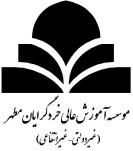 طرح درسنام درس:نیمسال:مدرس:زمان برگزاری:اهداف درس:اهداف درس:اهداف درس:اهداف درس:نگرش ها،توانایی ها ومهارت های کاربردی که دانشجویان در پایان درس احراز خواهند کرد:نگرش ها،توانایی ها ومهارت های کاربردی که دانشجویان در پایان درس احراز خواهند کرد:نگرش ها،توانایی ها ومهارت های کاربردی که دانشجویان در پایان درس احراز خواهند کرد:نگرش ها،توانایی ها ومهارت های کاربردی که دانشجویان در پایان درس احراز خواهند کرد:سرفصل مصوب درس و مباحث مازاد بر سرفصل در صورت نیاز:سرفصل مصوب درس و مباحث مازاد بر سرفصل در صورت نیاز:سرفصل مصوب درس و مباحث مازاد بر سرفصل در صورت نیاز:سرفصل مصوب درس و مباحث مازاد بر سرفصل در صورت نیاز:برنامه های ویژه قابل اجرا در درس(مانند بازدید،سفرعلمی،دعوت از خبرگان یا افراد خاص در کلاس،شرکت در سمینار،آزمایش ونمایش فیلم):برنامه های ویژه قابل اجرا در درس(مانند بازدید،سفرعلمی،دعوت از خبرگان یا افراد خاص در کلاس،شرکت در سمینار،آزمایش ونمایش فیلم):برنامه های ویژه قابل اجرا در درس(مانند بازدید،سفرعلمی،دعوت از خبرگان یا افراد خاص در کلاس،شرکت در سمینار،آزمایش ونمایش فیلم):برنامه های ویژه قابل اجرا در درس(مانند بازدید،سفرعلمی،دعوت از خبرگان یا افراد خاص در کلاس،شرکت در سمینار،آزمایش ونمایش فیلم):تجهیزات و امکانات خاص مورد نیاز:تجهیزات و امکانات خاص مورد نیاز:تجهیزات و امکانات خاص مورد نیاز:تجهیزات و امکانات خاص مورد نیاز:منابع پیشنهادی:منابع پیشنهادی:منابع پیشنهادی:منابع پیشنهادی:ملاک ها وشیوه ارزیابی از دانشجویان(شامل نحوه تخصیص نمره به هر برنامه):ملاک ها وشیوه ارزیابی از دانشجویان(شامل نحوه تخصیص نمره به هر برنامه):ملاک ها وشیوه ارزیابی از دانشجویان(شامل نحوه تخصیص نمره به هر برنامه):ملاک ها وشیوه ارزیابی از دانشجویان(شامل نحوه تخصیص نمره به هر برنامه):شماره جلسهفعالیت ومباحث قابل ارائه از سرفصل مصوب ومازاد بر آنتکالیفملاحظات12345678910111213141516